Об аннулировании адресовРуководствуясь Федеральным законом от 06.10.2003 №131-ФЗ «Об общих принципах организации местного самоуправления в Российской Федерации», Федеральным законом от 28.12.2013 №443-ФЗ «О федеральной информационной адресной системе и о внесении изменений в Федеральный закон «Об общих принципах организации местного самоуправления в Российской Федерации», Постановлением Правительства РФ от 22.05.2015 №492 «О составе сведений об адресах, размещаемых в государственном адресном реестре, порядке межведомственного информационного взаимодействия при ведении государственного адресного реестра, о внесении изменений и признании утратившими силу некоторых актов Правительства Российской Федерации» по результатам инвентаризации сведений, содержащихся в государственном адресном реестре (ГАР), выявлены сведения о неактуальных и недостоверных сведениях об адресах, в связи с чем,ПОСТАНОВЛЯЮ:1.Аннулировать следующие адреса:1.1. Российская Федерация, Республика Башкортостан, муниципальный район Белебеевский, сельское поселение Максим-Горьковский сельсовет, село Центральной усадьбы племзавода имени Максима Горького, улица Октябрьская, дом 1, квартира 1.Причина аннулирования: прекращение существования объекта адресацииКадастровый номер объекта адресации: 02:63:010207:165Уникальный номер адреса объекта адресации в ГАР: 2bc47d68-7943-48e9-b920-8418ce220677.2. Российская Федерация, Республика Башкортостан, муниципальный район Белебеевский, сельское поселение Максим-Горьковский сельсовет, село Центральной усадьбы племзавода имени Максима Горького, улица Октябрьская, дом 1, квартира 2.Причина аннулирования: прекращение существования объекта адресации Кадастровый номер объекта адресации: 02:09:060601:981Уникальный номер адреса объекта адресации в ГАР: c071fb38-ca9b-483e-81aa-71d134a886303. Контроль за исполнением настоящего Постановления оставляю за собой.Врио главы сельского поселения                                                         Ю.А. СолохинаБашkортостан РеспубликаhыБəлəбəй районы муниципальрайоныныӊМаксим – Горький ауыл советыауылбиләмәhе хакимиәте.Горькийис. ПУЙ ауылы, Баксаурамы,  3Тел.2-07-40 , факс: 2-08-98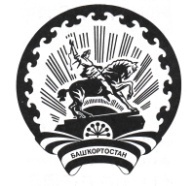 Республика БашкортостанАдминистрация сельского поселения Максим – Горьковский сельсовет муниципального района Белебеевский район 452014, с. ЦУП им. М.Горького, ул. Садовая, д. 3Тел. 2-07-40, факс: 2-08-98КАРАРПОСТАНОВЛЕНИЕ07 апрель 2023 й.№ 1407 апреля 2023 г.